Kulüp/ Topluluk Kurmak İçin İstenen BelgelerTalep DilekçesiFakülte /Yüksekokul Onaylı Danışman DilekçesiKulüp Yönergesi (Üniversitemiz web sitesinden temin edilmelidir)Kurucu Üye ListesiYönetim Kurulu Listesi (Yön. Kur. Üyesi 8 kişinin öğrenci disiplin belgesi       Öğrenci İşlerinden temin edilir)Kulüp Logosu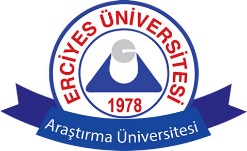   T.C.                                                                ERCİYES ÜNİVERSİTESİÖğrenci Faaliyetleri Komisyon BaşkanlığınaErciyes Üniversitesi öğrencilerinin bireysel, toplumsal ve kültürel gelişmelerine yardımcı olmak,  araştırıcı ve sorgulayıcı niteliklere sahip kişiler olarak yetiştirebilmek, boş zamanlarını iyi değerlendirerek sosyal gereksinimlerine katkı sağlamak amacıyla Öğrenci Faaliyetleri Komisyon Başkanlığı bünyesinde faaliyet göstermek üzere  …………………………………………. …………. ismi ile kulüp kurmayı talep ediyoruz.Gereğinin yapılmasını arz ederiz.                                                                  …../…../ 20….Kulüp Başkanı                                                                        DanışmanAdı Soyadı  :                                                                                            Adı Soyadı :İmza                                                                                                         İmza           Fakültesi    :	                                                                                Ünvanı      :          Öğrenci No :                                                                                     Görev Yeri  :          İletişim        :                                                                                     İletişim       :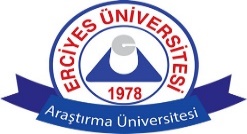 T.C.ERCİYES ÜNİVERSİTESİÖğrenci Faaliyetleri Komisyon Başkanlığına             Öğrenci Faaliyetleri Komisyon Başkanlığı bünyesinde faaliyet gösteren  ………………………………………………….kulüp/ topluluğu’ nun danışmanlığını kabul ediyorum.             Gereğinin yapılmasını arz ederim.                                                                                                                              ……/…../20 ….                                                                                                                             Danışmanİletişim  Bilgileri Görev Yeri       :      İletişim Tel	:Dahili No	: E posta	:       Ünvanı             :        Fakülte/Yüksekokul Yetkilisi……/…./…..UygundurT.C.ERCİYES ÜNİVERSİTESİÖğrenci Faaliyetleri Komisyon Başkanlığına…………………….…………….Kulüp/ Topluluk Kurucu Üye Kabul Listesi       Kulüp Başkan							                     Danışman        Adı Soyadı                                                                                                                         Adı Soyadı             İmza                                                                                                                                     İmza                                                                                                                             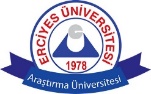 T.C.ERCİYES ÜNİVERSİTESİÖğrenci Faaliyetleri Komisyon Başkanlığına                                  						                        …../…./20…. . . . . . . . . . . . . . .      Kulübümüzün  …/…/20… tarihinde yapmış olduğu genel kurul toplantısında;  yönetim ve denetleme kurulu aşağıdaki şekilde belirlenmiştir. Gereğini bilgilerinize arz ederim.      …………………..                    Danışman Adı Soyadı       İmza      Okulu / Görev Yeri  Cep Tel:.......................................... Dahili:………………….E-Posta:…………………………..                                                 Yönetim Kurulu 	              Adı-Soyadı		                        Başkan  :………………………….…Cep Tel:.........................E-Posta ............................İmza:                                Üye        :………………………….…Cep Tel:.......................................................İmza:      Üye        :…………………………….Cep Tel: :.....................................................İmza:Üye        :………………………….…Cep Tel: :.....................................................İmza:Üye        :…………………………….Cep Tel: :......................................................İmza:													                                                                 Denetleme Kurulu                       Adı-Soyadı                                       Telefon                                        İmzaÜye     :……………………………………………………………………………..Üye     :…………………………………………………………………………….      Üye     :…………………………………………………………………………….NOT: Yönetim ve Denetleme Kurulu 8 üyenin Disiplin Belgesi eklenmelidir.(Disiplin Belgesi Öğrenci İşleri Daire Başkanlığından temin edilecektir.)S.NOADI SOYADIOKUL NOİMZA12345678910111213141516171819202122232425262728293031323334353637383940